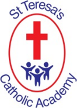 Our children are receptive, inquisitive learners who, through our Gospel values, have a unique sense of the world.Working Scientifically – Upper KS2NC Objective Pupils should be taught to:  Year 5 Working Scientifically Year 5 Working Scientifically Year 6 Working Scientifically Year 6 Working Scientifically NC Objective Pupils should be taught to:  Skills Knowledge Skills Knowledge Planning different types of scientific enquires to answer questions, including recognising and controlling variables where necessary To be able   to observe changes over a period. •noticing patterns •grouping and classify things •carry out simple comparative tests  •find things out using secondary sources of information  To know that to discover different results you need to use a variety of different enquiries  To be able to observe and explains changes over a period • patterns •grouping and classify things •carry out simple comparative tests •find things out using secondary sources of information To be able to choose the most effective source or   combination of sources to good effect.To know that to discover different results you need to use a variety of different enquiries. Identifying Scientific evidence that has been used to support or refute ideas and arguments To be able to use primary and secondary sources of information.   To know that evidence can be gathered from a wide range of sources including first-hand experience, primary and secondary resources  To be able to use primary and secondary sources of information. To be able to select the most appropriate sources of primary and secondary resources.  To know that evidence can be gathered from a wide range of sources including first-hand experience, primary and secondary resources Taking measurements using a range of scientific equipment, with increased accuracy and precision, taking repeat readings where necessary Decide what observations to make, how often and what equipment to use Decide what measurements to take, how long to make them for and whether to repeat them  Decide what sorting or classification criteria to use Recognise when a simple fair test is necessary • With help, decide what variables to change and measure To know that there are a variety of different methods to record your findings. To know that it may be necessary to repeat the process to verify results.  To be able to plan an effective investigation. To be able to reflect on the results collected from an investigation and explain if another method would have been more appropriate.  To make informed choices to decide which variables to change and measure To understand that it may be necessary to try more than one method to determine which is the most effective. Using test results to make predictions to set up further comparative and fair tests To be able to predict what will happen when they compare results.  To know that you can make predictions based on comparative results.  To be able to predict what will happen when they compare results and to create fair tests.  To know that you can use predictions to inform results in both fair and comparative tests. Recording data and results of increasing complexity using scientific diagrams and labels, classification keys, tables, and bar and line graphs. To be able to read and interpret results presented in a variety of different formats. To know that results can be read and interpreted in a variety of different ways e.g., scientific diagrams and labels, classification keys, tables, and bar and line graphs. To be able to collect and interpret results presented in a variety of different formats. To be able to choose the most appropriate format for the specific task. To know that results can be collected and represented in a variety of different ways e.g. scientific diagrams and labels, classification keys, tables, and bar and line graphs.  Reporting and presenting findings from enquiries, including conclusions, causal relationships and explanations and degree of trust in results, in oral and written forms such as displays and other presentations.  To be able to read and interpret finding from enquiries.  To know that there are a variety of different ways of reporting and presenting findings from enquiries.  To be able to report and present findings from enquiries in the most appropriate form. To know that there are a variety of different ways of reporting and presenting findings from enquiries. Pupils should read, spell, and pronounce scientific vocabulary correctly Pupils should read, spell, and pronounce scientific vocabulary correctly Pupils should read, spell, and pronounce scientific vocabulary correctly Pupils should read, spell, and pronounce scientific vocabulary correctly Pupils should read, spell, and pronounce scientific vocabulary correctly 